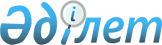 "Зеленов аудандық мәслихатының 2014 жылғы 7 наурыздағы № 22-1 "Зеленов ауданы аумағында бөлек жергілікті қоғамдастық жиындарын өткізу және жергілікті қоғамдастық жиынына қатысу үшін ауыл, көше, көппәтерлі тұрғын үй тұрғындары өкілдерінің санын айқындау тәртібі туралы қағидаларын бекіту туралы" шешіміне өзгерістер енгізу туралы" Бәйтерек аудандық мәслихатының 2023 жылғы 26 мамырдағы № 3-6 шешімінің күші жойылды деп тану туралыБатыс Қазақстан облысы Бәйтерек ауданы мәслихатының 2023 жылғы 27 қыркүйектегі № 8-6 шешімі
      Қазақстан Республикасы "Құқықтық актілер туралы" Заңының 27-бабының 2-тармағына сәйкес Бәйтерек ауданының мәслихаты ШЕШІМ ҚАБЫЛДАДЫ:
      1. "Зеленов аудандық мәслихатының 2014 жылғы 7 наурыздағы № 22-1 "Зеленов ауданы аумағында бөлек жергілікті қоғамдастық жиындарын өткізу және жергілікті қоғамдастық жиынына қатысу үшін ауыл, көше, көппәтерлі тұрғын үй тұрғындары өкілдерінің санын айқындау тәртібі туралы қағидаларын бекіту туралы" шешіміне өзгерістер енгізу туралы" Бәйтерек аудандық мәслихатының 2023 жылғы 26 мамырдағы №3-6 шешімінің күші жойылды деп танылсын.
      2. Осы шешім оның алғашқы ресми жарияланған күнінен кейін күнтізбелік он күн өткен соң қолданысқа енгізіледі.
					© 2012. Қазақстан Республикасы Әділет министрлігінің «Қазақстан Республикасының Заңнама және құқықтық ақпарат институты» ШЖҚ РМК
				
      Мәслихат төрағасы

Н.Хайруллин
